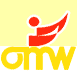 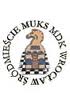  25. Otwarte Mistrzostwa Wrocławia        w szachach  dla dzieciMłodzieżowy Dom Kultury Śródmieście Wrocław ul. Dubois 5
         Cykl 5 sobotnich turniejów szachowych  „Otwarte Mistrzostwa Wrocławia”     do lat 6   (Grupa „F” -  urodzeni w 2011 roku i młodsi).
do lat 7   (Grupa „E” – urodzeni w 2010 roku), do lat 8   (Grupa „D” - urodzeni w 2009 roku).       turniej  14.10.2017 sobota    turniej finałowy   2. 12. 2017	Tempo gry: po 15 minut na rozegranie partii dla każdego gracza.	W każdym turnieju (kojarzenie komputerowe systemem szwajcarskim) każdy uczestnik zagra: 
        	7 partii - grupa do lat 8,  6 partii - do lat 7,  5 partii - do lat 6.		Każda z grup ma osobną dla chłopców i dziewcząt klasyfikację roczną, do której wlicza się sumę punktów zdobytych przez zawodnika w czterech najlepiej rozegranych turniejach. 
W przypadku równej ilości punktów o miejscu decyduje wynik w ostatnim turnieju.  		Dobrowolna składka – 6 zł (do lat 6), 7 zł (do lat 7) 8 zł (do lat 8) - w każdym turnieju na zakup upominków dla wszystkich uczestników.		Wszyscy zawodnicy otrzymują upominki, a najlepsi dyplomy - zaraz po zakończeniu rozgrywek. 		Za 3 pierwsze miejsca w klasyfikacji rocznej (wśród dziewcząt i chłopców) zostaną wręczone        medale. Dla zwycięzców puchary!   	We wszystkich turniejach startować mogą również uczestnicy spoza Wrocławia.   	Dozwolona jest gra w starszej grupie wiekowej w każdym turnieju (dotyczy to wszystkich grup OMW).Orientacyjny program sobotnich turniejów szachowych OMW dla młodzieży :Godz.   9.15 –     9.45	–	 potwierdzenie zgłoszenia do zawodów Godz.   9.50 –     9.55	– 	 ogłoszenie list startowych i kojarzeń I rundyGodz.  10.00 	– otwarcie zawodów		             	Godz. 13.00 – 13.30 	– V runda   (grupa F)Godz.  10.15 – 10.45 	– I runda				Godz. 13.40 – 14.10 	– VI runda  (grupy E)Godz.  11.00 – 11.30 	– II runda 				Godz. 14.15 – 14.45	– VII runda (grupa D)Godz.  11.40 – 12.10 	– III runda	Zakończenia zawodów – bezpośrednio po ostatniej partii w grupie – dwieGodz.  12.20 – 12.50 	– IV runda.	pierwsze grupy w sali nr 7 (sala klubowa),  ostatnia w sali nr 9 (sala gry).Organizatorem turniejów szachowych OMW dla dzieci jest MUKS MDK Śródmieście Wrocław.    Wszelkie zapytania dotyczące tych turniejów należy kierować na adres: pakruk@op.pl  Dla rodziców oraz dla dzieci oczekujących na rozegranie kolejnych partii organizatorzy udostępniają salę klubową. Będzie można wypić gorące napoje (ewentualnie zakupić sprzęt szachowy i specjalistyczną literaturę).Prosimy o zgłoszenia (najpóźniej na 1 dzień i przed turniejem) na adres: pakruk@op.pl lub przez wypełnienie formularza zgłoszeniowego na stronie www.chessarbiter.com.  Wyniki turniejów zamieszczane będą na stronie www.omw.wroc.pl  i www.muks-srodmiescie.pl